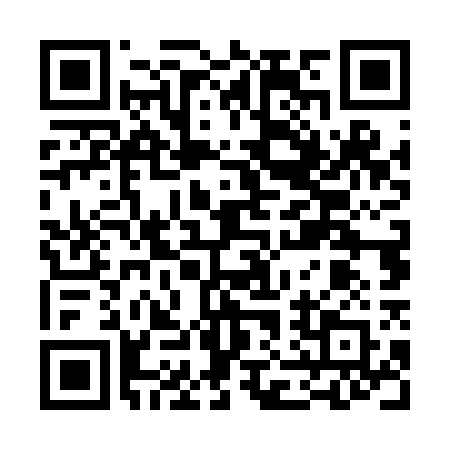 Prayer times for Saddle Dam Campground, Washington, USAMon 1 Jul 2024 - Wed 31 Jul 2024High Latitude Method: Angle Based RulePrayer Calculation Method: Islamic Society of North AmericaAsar Calculation Method: ShafiPrayer times provided by https://www.salahtimes.comDateDayFajrSunriseDhuhrAsrMaghribIsha1Mon3:235:231:135:249:0411:042Tue3:245:241:145:249:0311:033Wed3:255:241:145:249:0311:024Thu3:265:251:145:249:0311:015Fri3:275:261:145:249:0211:016Sat3:285:261:145:249:0211:007Sun3:305:271:145:249:0110:598Mon3:315:281:155:249:0110:589Tue3:325:291:155:249:0010:5710Wed3:345:301:155:249:0010:5611Thu3:355:311:155:248:5910:5412Fri3:365:311:155:248:5810:5313Sat3:385:321:155:248:5810:5214Sun3:395:331:155:248:5710:5015Mon3:415:341:155:238:5610:4916Tue3:435:351:165:238:5510:4817Wed3:445:361:165:238:5510:4618Thu3:465:371:165:238:5410:4519Fri3:485:381:165:238:5310:4320Sat3:495:391:165:228:5210:4221Sun3:515:401:165:228:5110:4022Mon3:535:411:165:228:5010:3823Tue3:545:421:165:218:4910:3724Wed3:565:441:165:218:4810:3525Thu3:585:451:165:218:4710:3326Fri4:005:461:165:208:4510:3127Sat4:015:471:165:208:4410:2928Sun4:035:481:165:198:4310:2829Mon4:055:491:165:198:4210:2630Tue4:075:501:165:198:4110:2431Wed4:095:521:165:188:3910:22